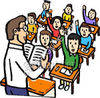 1.español2.inglés3.imagento talk about what you do in classto talk about what you do in classto talk about what you do in classto talk about classroom rulesto talk about classroom rulesto talk about classroom rulesto name school objectsto name school objectsto name school objectsnegative and affirmative wordsnegative and affirmative wordsnegative and affirmative wordsother useful wordsother useful wordsother useful wordsverbsverbsverbs